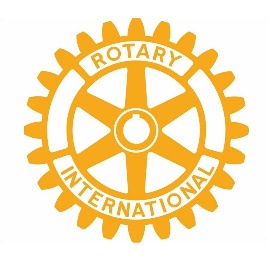 ROTARY CLUB OF MISSION SunriseSponsorship & Granting Guide 2024The Rotary Club of Mission Sunrise supports groups and organizations that are making a difference in our community. Our Club actively participates in charitable and non-profit endeavours.By definition, the Rotary Club is a strong community supporter. Since the Mission Rotary Club was chartered on December 28, 1945, we have been committed to building relationships and providing financial support to the people and organizations enhancing the quality of life in our communities.We have raised hundreds of thousands of dollars in the community for over half a century. In addition to monetary support, our members devote countless hours within the neighbourhoods in which they work and live.On the global stage, Rotary International is made up of over 1.2 million Rotarians who make up the more than 34,000 clubs in nearly every country in the world. As a Mission Rotary Club, we also support international projects such as building schools, literacy and the eradication of Polio to name a few. Each year we provide bursaries and scholarships to secondary school graduates in our community as well as study exchanges abroad. The following describes the criteria on which each request is evaluated by Rotary, with few exceptions. Only those requests that meet these criteria will be granted funding.What does our Rotary Club Support?All Rotary clubs support Rotary International’s 5 Avenues of ServiceClub ServiceVocational ServiceCommunity Service International ServiceNew Generations ServiceAll Rotary clubs support Rotary International’s7 Areas of Focus:Peace and conflict prevention/resolutionDisease prevention and treatment and the eradication of PolioWater and sanitationMaternal and child healthBasic education and literacyEconomic and community developmentSupporting the environmentCRITERIA FOR FUNDINGConsideration will be given to applications that meet the following criteria:Community-based non-profit, volunteer, public service or charitable organizationsCommunity-based non-profit arts, cultural, educational, recreational or socialservice organizationsConsideration cannot be given to those applications:When the primary purpose of the sponsorship is to promote specific religious,social, political or economic viewsWhen the primary purpose of the sponsorship is to promote an individualASSESSMENTOrganizations and events are based in Mission – or – have a connection to anInternational service project (such as a clean water project or literacy program)Highest consideration will be given to those applicants that fall within Rotary’s 5Avenues of Service and or 6 Areas of FocusFunding requests that benefit the greatest number of people, for the longest periodof time, will also be given the greatest consideration. Rotary supports endeavoursthat benefit the communityAs Rotary strives to increase the good work it does in the community and grow itsorganization, we also look to share in project recognition and promotion.Inclusion of Rotary logos and other promotional considerations are considered abenefit to applicants.TERMS AND CONDITIONSRecognition of sponsorship may include the use of Rotary’s logo. When using this logo, please request a copy of our logo from the club’s President. The date requested for sponsorship payment should be included in the application for sponsorship.The project plan should include a presentation to the Rotary Sunrise Club about the outcome of the project, etc.Note: If your project is accepted, you will be required to submit a review of the project upon its completion. This review/summary shall include any samples of advertising, articles, promotional materials, details of publicity and promotion received and your impressions, etc.SPONSORSHIP & GRANT APPLICATION FORMDeadlines for funding applications are: March 31, June 30, September 30 and December 31.  Please send the attached Funding Application to:Sponsorship ApplicationRotary Club of Mission Sunrise P.O.Box 3093Mission, BC, V2V 4J3or email to jchalmers110@gmail.com@gmail.com, subject line “Sponsorship Application” All Applicants will be notified in writing of Rotary’s decision.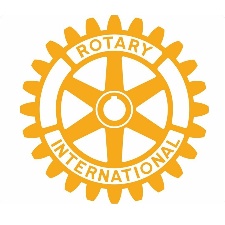 For urgent requests that may not fall under these dates, please contact:Janet Chalmers at jchalmers110@gmail.comROTARY CLUB OF MISSION SunriseFunding Application(access this as a word document to provide space for entry of information.  Not intended as a hard copy)Organization requesting sponsorship: Project Title:	Type of Project: Location of Project: Description of Project (a brief outline of project and scope, 200 words or less)Project time frame/duration:Cost of project:Total Amount Requested from Rotary: Money raised by your group: Other sponsors for this project, (committed or prospective): Date requested for sponsorship payment: Background information on your organization or other relevant information:Name and Title of individual to contact regarding this project: Address:Home Phone:					Fax: Cell Phone:	Email Address: Web Address: Charitable Tax Number: (If Applicable): Name of Applicant: Position with Organization: Signature of Applicant:X ____________________For electronic submissions: receipt of an email from the project organizer shall be deemed as an electronic signature.